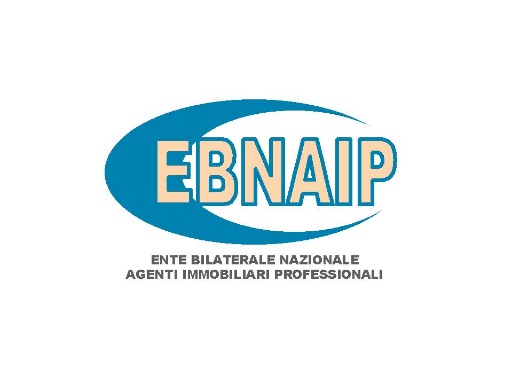 MODULO PER LA RICHIESTA RIMBORSO ASSISTENZA SANITARIA INTEGRATIVA E.B.N.A.I.P.PER TITOLARI E DIPENDENTI DA AGENTI IMMOBILIARI E MEDIATORI CREDITIZIDatore di lavoro: ___________________________________________________________________________ codice fiscale|__|__|__|__|__|__|__|__|__|__|__|__|__|__|__|__|con sede in via ____________________________ CAP_________ Città_______________________________prov. ______tel. ufficio ___________________ Indirizzo PEC _________________________________________L’assistito di cui alla presente richiesta di rimborso è:   Datore di lavoro     	 Lavoratore Full Time o Part Time da oltre 30 ore settimanali  Lavoratore Part Time da oltre 20 ore a 30 ore settimanali  Lavoratore Part Time fino a 20 ore settimanali Documentazione richiesta:-	per i titolari e per i lavoratori dipendenti:•	infortuni professionali ed extraprofessionali: in caso di ricovero in istituto di cura con intervento chirurgico a seguito di infortunio, day hospital chirurgico a seguito di infortunio, Intervento chirurgico ambulatoriale a seguito di infortunio: copia della cartella clinica completa ed eventuali prescrizioni mediche, copia di fatture e/o ricevute fiscali;in caso di prestazioni pre e post ricovero: copia prescrizioni mediche con indicazione patologia presunta o accertata, copia fatture e/o ricevute fiscali;in caso di invalidità permanente da infortunio: certificato di Pronto Soccorso, in caso di ricovero: copia conforme della cartella clinica completa, in caso di intervento chirurgico ambulatoriale: copia documentazione clinica e certificati medici sul decorso delle lesioniin caso di diaria per ricovero con intervento chirurgico a seguito di infortunio: copia della cartella clinica completa e copia fatture e/o ricevute fiscali.•	rimborso ticket SSN: copia delle fatture con esposto distintamente l’importo del ticket sanitario per diagnostica strumentale, di laboratorio, terapie, visite specialistiche;•	rimborso visite specialistiche: copia delle fatture complete di descrizione della visita specialistica purché effettuata in ambito di struttura SSN o convenzionata; la fattura della prestazione deve essere completa del nominativo del medico specialista e della sua sottoscrizione.-	per i lavoratori dipendenti:•	assegno di natalità/adozione: copia del certificato di nascita o di adozione e copia di certificato di stato di famiglia rilasciato dal Comune (no autocertificazioni).-	per i datori di lavoro:•	rimborso di quote economiche giornaliere anticipate per la corresponsione ai lavoratori dell’indennità economica in caso di malattia degli stessi, previste dalla legge e dal CCNL: documentazione comprovante il versamento delle anticipazioni di indennità.Il sottoscritto assicurato richiede il rimborso per (specificare una delle casistiche sopra riportate in colore rosso) ____________________________________________________________________________________________________________________________________________________________________________________________________________________________________________________________________________________Allega i seguenti documenti:Il sottoscritto assicurato dichiara di essere a conoscenza che, ai fini di una corretta valutazione del sinistro o della verifica della veridicità della documentazione prodotta in copia l’EBNAIP avrà sempre la facoltà di richiedere anche la produzione degli originali di spesa. Altre polizze malattia/infortuni possedute: SI       NO       Compagnia _________________________________Luogo ___________________Data ____________________								 ____________________________________									      	   FirmaInformativa sulla privacy 
TITOLARE DEL TRATTAMENTO DEI DATIE.B.N.A.I.P. – Ente Bilaterale Nazionale Agenti Immobiliari Professionali nella persona del suo legale rappresentante pro tempore.
Via Nizza, 152 - 00198 Roma (RM) – ITALIA
TIPOLOGIE DI DATI RACCOLTIFra i Dati Personali raccolti da Ebnaip.it, in modo autonomo o tramite terze parti, ci sono: dati di utilizzo, email, nome, cognome, numero di telefono, indirizzo e varie tipologie di Dati.Dettagli completi su ciascuna tipologia di dati raccolti sono forniti nelle sezioni dedicate di questa privacy policy o mediante specifici testi informativi visualizzati prima della raccolta dei dati stessi.I Dati Personali possono essere liberamente forniti dall'Utente o, nel caso di Dati di Utilizzo, raccolti automaticamente durante l'uso di Ebnaip.it.
Se non diversamente specificato, tutti i Dati richiesti da Ebnaip.it sono obbligatori. Se l’Utente rifiuta di comunicarli, potrebbe essere impossibile per Ebnaip.it fornire il Servizio. Nei casi in cui Ebnaip.it indichi alcuni Dati come facoltativi, gli Utenti sono liberi di astenersi dal comunicare tali Dati, senza che ciò abbia alcuna conseguenza sulla disponibilità del Servizio o sulla sua operatività.
Gli Utenti che dovessero avere dubbi su quali Dati siano obbligatori, sono incoraggiati a contattare il Titolare.
L'Utente si assume la responsabilità dei Dati Personali di terzi ottenuti, pubblicati o condivisi mediante Ebnaip.it e garantisce di avere il diritto di comunicarli o diffonderli, liberando il Titolare da qualsiasi responsabilità verso terzi.MODALITÀ E LUOGO DEL TRATTAMENTO DEI DATI RACCOLTIMODALITÀ DI TRATTAMENTOIl Titolare adotta le opportune misure di sicurezza volte ad impedire l’accesso, la divulgazione, la modifica o la distruzione non autorizzate dei Dati Personali.Il trattamento viene effettuato mediante strumenti informatici e/o telematici, con modalità organizzative e con logiche strettamente correlate alle finalità indicate. Oltre al Titolare, in alcuni casi, potrebbero avere accesso ai Dati altri soggetti coinvolti nell’organizzazione di Ebnaip.it (personale amministrativo, commerciale, marketing, legali, amministratori di sistema) ovvero soggetti esterni (come fornitori di servizi tecnici terzi, corrieri postali, hosting provider, società informatiche, agenzie di comunicazione) nominati anche, se necessario, Responsabili del Trattamento da parte del Titolare. L’elenco aggiornato dei Responsabili potrà sempre essere richiesto al Titolare del Trattamento.BASE GIURIDICA DEL TRATTAMENTOIl Titolare tratta Dati Personali relativi all’Utente in caso sussista una delle seguenti condizioni:- l’Utente ha prestato il consenso per una o più finalità specifiche; nota: in alcuni ordinamenti il Titolare può essere autorizzato a trattare Dati Personali senza che debba sussistere il consenso dell’Utente o un’altra delle basi giuridiche specificate di seguito, fino a quando l’Utente non si opponga (“opt-out”) a tale trattamento. Ciò non è tuttavia applicabile qualora il trattamento di Dati Personali sia regolato dalla legislazione europea in materia di protezione dei Dati Personali;
- il trattamento è necessario all'esecuzione di un contratto con l’Utente e/o all'esecuzione di misure precontrattuali;- il trattamento è necessario per adempiere un obbligo legale al quale è soggetto il Titolare;- il trattamento è necessario per l'esecuzione di un compito di interesse pubblico o per l'esercizio di pubblici poteri di cui è investito il Titolare;
- il trattamento è necessario per il perseguimento del legittimo interesse del Titolare o di terzi.E’ comunque sempre possibile richiedere al Titolare di chiarire la concreta base giuridica di ciascun trattamento ed in
particolare di specificare se il trattamento sia basato sulla legge, previsto da un contratto o necessario per concludere un contratto.
LUOGO
I Dati sono trattati presso le sedi operative del Titolare ed in ogni altro luogo in cui le parti coinvolte nel trattamento
siano localizzate. Per ulteriori informazioni, contattare il Titolare (o, per egli, la Segreteria, in qualità di Responsabile del Trattamento per conto del Titolare).I Dati Personali dell’Utente potrebbero essere trasferiti in un paese diverso da quello in cui l’Utente si trova. Per ottenere ulteriori informazioni sul luogo del trattamento l’Utente può fare riferimento alla sezione relativa ai dettagli sul trattamento dei Dati Personali.
L’Utente ha diritto a ottenere informazioni in merito alla base giuridica del trasferimento di Dati al di fuori dell’Unione
Europea o ad un’organizzazione internazionale di diritto internazionale pubblico o costituita da due o più paesi, come ad esempio l’ONU, nonché in merito alle misure di sicurezza adottate dal Titolare per proteggere i Dati.Qualora abbia luogo uno dei trasferimenti appena descritti, l’Utente può fare riferimento alle rispettive sezioni di questo documento o chiedere informazioni al Titolare contattandolo agli estremi riportati in apertura.PERIODO DI CONSERVAZIONEI Dati sono trattati e conservati per il tempo richiesto dalle finalità per le quali sono stati raccolti.Pertanto:
I Dati Personali raccolti per scopi collegati all’esecuzione di un contratto tra il Titolare e l’Utente saranno trattenuti sino a quando sia completata l’esecuzione di tale contratto.I Dati Personali raccolti per finalità riconducibili all’interesse legittimo del Titolare saranno trattenuti sino al soddisfacimento di tale interesse.L’Utente può ottenere ulteriori informazioni in merito all’interesse legittimo perseguito dal Titolare nelle relative sezioni di questo documento o contattando il Titolare.Quando il trattamento è basato sul consenso dell’Utente, il Titolare può conservare i Dati Personali più a lungo sino a
quando detto consenso non venga revocato. Inoltre il Titolare potrebbe essere obbligato a conservare i Dati Personali per un periodo più lungo in ottemperanza ad un obbligo di legge o per ordine di un’autorità.Al termine del periodo di conservazioni i Dati Personali saranno cancellati. Pertanto, allo spirare di tale termine, i diritti di accesso, cancellazione, rettificazione ed il diritto alla portabilità dei Dati, non potranno più essere esercitati.FINALITÀ DEL TRATTAMENTO DEI DATI RACCOLTII Dati dell’Utente sono raccolti per consentire al Titolare di fornire i propri Servizi, così come per le seguenti finalità:Statistica, Gestione indirizzi e invio di messaggi email, Contattare l'Utente, Registrazione ed autenticazione, Monitoraggio dell'infrastruttura, Registrazione sessioni.Per ottenere ulteriori informazioni dettagliate sulle finalità del trattamento e sui Dati Personali concretamente rilevanti per ciascuna finalità, l’Utente può fare riferimento alle relative sezioni di questo documento.DETTAGLI SUL TRATTAMENTO DEI DATI PERSONALII Dati Personali sono raccolti per le seguenti finalità ed utilizzando i seguenti servizi:CONTATTO DIRETTODomanda di certificazione del rapporto contrattualeL’Utente, compilando con i propri Dati nella domanda di certificazione acconsente al loro utilizzo per rispondere alle richieste di informazioni o di qualunque altra natura indicata nel documento o nelle fasi di elaborazione della domanda.Dati Personali raccolti: Nome, Cognome, Email e Telefono.STATISTICA
I servizi contenuti nella presente sezione permettono al Titolare del Trattamento di monitorare e analizzare i dati di traffico e servono a tener traccia con lo scopo di qualificare anche la sorveglianza, in quanto possibile, del rispetto degli accordi contenuti nel contratto certificato.DIRITTI DELL'UTENTEGli Utenti possono esercitare determinati diritti con riferimento ai Dati trattati dal Titolare.In particolare, l’Utente ha il diritto di:- revocare il consenso in ogni momento. L’Utente può revocare il consenso al trattamento dei propri Dati Personali precedentemente espresso.- opporsi al trattamento dei propri Dati. L’Utente può opporsi al trattamento dei propri Dati quando esso avviene su una base giuridica diversa dal consenso. Ulteriori dettagli sul diritto di opposizione sono indicati nella sezione sottostante.- accedere ai propri Dati. L’Utente ha diritto ad ottenere informazioni sui Dati trattati dal Titolare, su determinati aspetti del trattamento ed a ricevere una copia dei Dati trattati.- verificare e chiedere la rettificazione. L’Utente può verificare la correttezza dei propri Dati e richiederne l’aggiornamento o la correzione.- ottenere la limitazione del trattamento. Quando ricorrono determinate condizioni, l’Utente può richiedere la limitazione del trattamento dei propri Dati. In tal caso il Titolare non tratterà i Dati per alcun altro scopo se non la loro conservazione.
- ottenere la cancellazione o rimozione dei propri Dati Personali. Quando ricorrono determinate condizioni, l’Utente può richiedere la cancellazione dei propri Dati da parte del Titolare.- ricevere i propri Dati o farli trasferire ad altro titolare. L’Utente ha diritto di ricevere i propri Dati in formato strutturato, di uso comune e leggibile da dispositivo automatico e, ove tecnicamente fattibile, di ottenerne il trasferimento senza ostacoli ad un altro titolare. Questa disposizione è applicabile quando i Dati sono trattati con strumenti automatizzati ed il trattamento è basato sul consenso dell’Utente, su un contratto di cui l’Utente è parte o su misure contrattuali ad esso connesse.- proporre reclamo. L’Utente può proporre un reclamo all’autorità di controllo della protezione dei dati personali competente o agire in sede giudiziale.DETTAGLI SUL DIRITTO DI OPPOSIZIONEQuando i Dati Personali sono trattati nell’interesse pubblico, nell’esercizio di pubblici poteri di cui è investito il Titolare oppure per perseguire un interesse legittimo del Titolare, gli Utenti hanno diritto ad opporsi al trattamento per motivi connessi alla loro situazione particolare.
Si fa presente agli Utenti che, ove i loro Dati fossero trattati con finalità di marketing diretto, possono opporsi al trattamento senza fornire alcuna motivazione. Per scoprire se il Titolare tratti dati con finalità di marketing diretto gli Utenti possono fare riferimento alle rispettive sezioni di questo documento.COME ESERCITARE I DIRITTIPer esercitare i diritti dell’Utente, gli Utenti possono indirizzare una richiesta agli estremi di contatto del Titolare indicati in questo documento. Le richieste sono depositate a titolo gratuito e evase dal Titolare nel più breve tempo possibile, in ogni caso entro un mese.DIFESA IN GIUDIZIOI Dati Personali dell’Utente possono essere utilizzati da parte del Titolare in giudizio o nelle fasi preparatorie alla sua eventuale instaurazione per la difesa da abusi nell'utilizzo di Ebnaip.it o dei Servizi connessi da parte dell’Utente.L’Utente dichiara di essere consapevole che il Titolare potrebbe essere obbligato a rivelare i Dati per ordine delle autorità pubbliche.INFORMATIVE SPECIFICHESu richiesta dell’Utente, in aggiunta alle informazioni contenute in questa privacy policy, Ebnaip.it potrebbe fornire all'Utente delle informative aggiuntive e contestuali riguardanti Servizi specifici, o la raccolta ed il trattamento di Dati Personali.INFORMAZIONI NON CONTENUTE IN QUESTA POLICYUlteriori informazioni in relazione al trattamento dei Dati Personali potranno essere richieste in qualsiasi momento al Titolare del Trattamento utilizzando gli estremi di contatto.DEFINIZIONI E RIFERIMENTI LEGALIDati Personali e Aziendali (o Dati)Costituisce dato personale o aziendale qualunque informazione che, direttamente o indirettamente, anche in collegamento con qualsiasi altra informazione, ivi compreso un numero di identificazione personale, renda identificata o identificabile una persona fisica o, analogamente, una persona giuridica, una società pubblica o privata, un qualsiasi ente o associazione.Interessato
La persona fisica o giuridica cui si riferiscono i Dati, Personali o Aziendali. Responsabile del Trattamento (o Responsabile).La persona fisica, giuridica, la pubblica amministrazione e qualsiasi altro ente che tratta dati personali per conto del Titolare, secondo quanto esposto nella presente privacy policy.Titolare del Trattamento (o Titolare)La persona fisica o giuridica, l'autorità pubblica, il servizio o altro organismo che, singolarmente o insieme ad altri, determina le finalità e i mezzi del trattamento di dati personali e gli strumenti adottati, ivi comprese le misure di sicurezza relative al funzionamento ed alla fruizione di Ebnaip.it. Il Titolare del Trattamento, salvo quanto diversamente specificato, è il rappresentante legale di Ebnaip.it.Unione Europea (o UE)Salvo ove diversamente specificato, ogni riferimento all’Unione Europea contenuto in questo documento si intende esteso a tutti gli attuali stati membri dell’Unione Europea e dello Spazio Economico Europeo.RIFERIMENTI LEGALILa presente informativa privacy è redatta sulla base di molteplici ordinamenti legislativi, inclusi gli artt. 13 e 14 del Regolamento (UE) 2016/679.Ove non diversamente specificato, questa informativa privacy riguarda esclusivamente Ebnaip.it. Per presa visione del documento di privacy.Luogo ___________________Data ____________________								 ____________________________________									      	   FirmaAi fini del rimborso diretto, notifico le coordinate bancarie del beneficiario:c/c intestato a: _________________________________________________Banca/Posta: __________________________________________________Codice IBAN:|__|__|__|__|__|__|__|__|__|__|__|__|__|__|__|__|__|__|__|__|__|__|__|__|__|__|__|Inviare il presente modulo a: EBNAIP - Via Nizza, 152 – 00198 ROMAoppure tramite PEC a ebnaip@pec.itData __________________           Firma del Richiedente _________________________________Assicurato: Cognome__________________________________ Nome ________________________________ nato il ________________ a________________________________________________________  prov _____ codice fiscale|__|__|__|__|__|__|__|__|__|__|__|__|__|__|__|__|Residente in via ____________________________ CAP_________ Città_______________________________prov. ______tel. ufficio ___________________ tel. cell. ____________________Indirizzo e-mail_____________________________________________________Da compilare da parte del richiedenteDa compilare da parte del richiedenteDa compilare da parte del richiedenteDa compilare da parte del richiedenteSpazio riservato all’EnteSpazio riservato all’EnteSpazio riservato all’EnteNumero fatturaDescrizione della prestazione (ticket, visita specialistica, ecc.)Data Importo richiesto€Importo liquidato €Data della deliberaMotivazione in caso di esito negativo